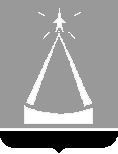 ГЛАВА  ГОРОДСКОГО  ОКРУГА  ЛЫТКАРИНО  МОСКОВСКОЙ  ОБЛАСТИПОСТАНОВЛЕНИЕ03.08.2018  № 499-пг.о. ЛыткариноОб  отмене пункта 5.6.5. административного регламента по предоставлению муниципальной услуги «Выдача разрешений на установку и эксплуатацию рекламных конструкций, аннулирование ранее выданных разрешений», утвержденного постановлением Главы города Лыткарино                              от 17.05.2018г. №350-п.В связи с технической ошибкой, допущенной при издании административного регламента по предоставлению муниципальной услуги «Выдача разрешений на установку и эксплуатацию рекламных конструкций, аннулирование ранее выданных разрешений», утвержденного постановлением Главы города Лыткарино от 17.05.2018г. №350-п, постановляю:1. Отменить п.5.6.5. административного регламента по предоставлению муниципальной услуги «Выдача разрешений на установку и эксплуатацию рекламных конструкций, аннулирование ранее выданных разрешений», утвержденного постановлением Главы города Лыткарино от 17.05.2018г. №350-п.2. Начальнику Управления архитектуры, градостроительства и инвестиционной политики г.Лыткарино Е.В. Печурко обеспечить опубликование настоящего постановления в газете «Лыткаринские вести» и размещение на официальном сайте муниципального образования города Лыткарино Московской области в сети «Интернет».3. Контроль за выполнением настоящего постановления возложить на заместителя Главы Администрации городского округа Лыткарино                     К.А. Кравцова.И.о. Главы городского округа Лыткарино                                  Л.С. Иванова